О проведении районного фестиваля детского творчества «Радуга детства» В соответствии с п.11 ч.1 ст.15 Федерального закона от 06.10.2003 №131-ФЗ «Об общих принципах организации местного самоуправления в Российской Федерации», Уставом Пограничного муниципального округа, в рамках реализации муниципальной  программы «Развитие образования  Пограничного муниципального округа на 2020-2024 годы», утвержденной постановлением администрации Пограничного муниципального района от 26.06.2020  № 561,  в целях выявления             и поддержки талантливых детей дошкольного возраста Пограничного муниципального округа,  Администрация Пограничного муниципального округаПОСТАНОВЛЯЕТ:Утвердить прилагаемое Положение о проведении районного фестиваля детского творчества  «Радуга детства» (далее – Фестиваль).Отделу образования Администрации Пограничного муниципального округа (Панкова) организовать проведение Фестиваля.   Провести Фестиваль в заочном формате, в связи со сложившейся эпидемиологической обстановкой с 26 апреля 2021 года  по 30 апреля 2021 года           с 10-00 до 12-00 часов на базе дошкольных образовательных организаций Пограничного муниципального округа. Отделу по делам культуры, молодежной и социальной политике        Администрации Пограничного муниципального округа (Мун) оказать содействие        в проведении Фестиваля.Настоящее постановление разместить на официальном сайте Администрации  и Думы Пограничного муниципального округа.  Контроль за исполнением постановления возложить на советника главы Администрации Пограничного муниципального округа  по социальной политике   В.А. Шарову.И.о. главы Администрациимуниципального округа                                                                                       В.Ю. БеловО.Н. Азевич21-6-61Утвержденопостановлением   АдминистрацииПограничного   муниципальногоокругаот _______№________ПОЛОЖЕНИЕо  проведении районного фестиваля детского творчества«Радуга детства»1. Общие положения1.1. Настоящее положение определяет порядок и условие проведения районного фестиваля детского творчества «Радуга детства» (далее Фестиваль).1.2. Фестиваль проводится в рамках года Десятилетия детства.1.3. Положение определяет место, сроки, требования к составу участников,        а также номинации Фестиваля.1.3. Организатором  Фестиваля выступает  отдел образования Администрации Пограничного муниципального округа (далее - Организатор).2. Цели и задачи2.1. Фестиваль проводится в целях выявления одаренных детей и лучших детских творческих коллективов дошкольных образовательных организаций, поддержки и развития  культурных традиций дошкольного образования.2.2. Основными задачами являются:- развитие творческих способностей детей дошкольного возраста;- мотивация педагогического мастерства и творчества специалистов дошкольных образовательных организаций  по созданию условий для развития творческой активности детей в сфере художественно-эстетического развития;- трансляция опыта работы творчески работающих педагогов  в системе дошкольного образования;- привлечение внимания общественности к деятельности дошкольных образовательных организаций.3. Участники ФестиваляВ Фестивале принимают участие воспитанники дошкольных образовательных организаций в возрасте от 3 до 7 лет.4.  Условие, порядок проведения и содержание Фестиваля 4.1. Для участия в Фестивале необходимо до 16 апреля 2021 года   подать заявку в электронном виде по адресу dou_order@mail.ru  с пометкой «Радуга детства» (Приложение 1).4.2. Фестиваль проводится в соответствии с графиком проведения  районного фестиваля детского творчества «Радуга детства» (Приложение 2).5. Номинации Фестиваля5.1. Фестиваль проводится по следующим номинациям:- декламация;- вокал (соло);- вокал (ансамбль);- хореография.5.2. Критерии оценки:5.2.1. «Декламация»:-интонационная выразительность;
- сценическая культура;- соответствие выбора произведения возрасту детей.5.2.2. «Вокал» (соло, ансамбль):- качество исполнения;- артистичность исполнения;- сценическая культура;- соответствие выбранного репертуара  возрасту детей.5.2.3. «Хореография»:- композиционное построение танца;- артистизм;- сценическая культура;- соответствие выбранного репертуара возрастным особенностям исполнителей.6. Жюри  Фестиваля6.1. Жюри  Фестиваля  определяются организатором  Фестиваля.6.2.Жюри  Фестиваля определяет победителей в каждой номинации                        по представленным выше критериям.6.3. Решения жюри оформляются соответствующими  протоколами.7.  Награждение участников  Фестиваля7.1. Победители в каждой номинации Фестиваля  награждаются грамотами отдела образования Администрации Пограничного муниципального округа и подарками.7.2. Всем участникам Фестиваля вручаются дипломы участника районного    фестиваля детского творчества «Радуга детства»  и подарки.8. Финансирование  Фестиваля8.1. Финансирование Фестиваля осуществляется за счёт средств районного бюджета в соответствии с муниципальной программой «Развитие образования Пограничного муниципального округа» на 2020-2024 годы (подпрограмма «Одаренные дети Пограничного муниципального округа»)Приложение 1к Положению  о   районномфестивале детского творчества «Радуга детства»АНКЕТА-ЗАЯВКАна участие в районном фестивале детского творчества «Радуга детства»Заведующий ДОО	___________________ДатаПриложение 2к Положению  о   районномфестивале детского творчества «Радуга детства»График проведениярайонного фестиваля  детского творчества «Радуга детства»Название учрежденияНоминацияКоличество участниковНазвание номераПродолжительностьФИО исполнителя (для номинаций «Вокал (соло)», «Декламация»)Название группы исполнителей (для номинаций «Вокал (ансамбль)», «Хореография»)Возраст исполнителяФИО ответственного педагогаНазвание учрежденияСроки проведенияМБОУ «Жариковская СОШ ПМО» места оказания услуг дошкольного образования:с. Жариково, с. Нестеровка,с. Богуславка26 апреля 2021 годаМБДОУ «Детский сад №1»27 апреля 2021 годаМБДОУ «Детский сад №2»27 апреля 2021 годаМБДОУ «Детский сад № 3 «Ручеек»28 апреля 2021 годаМБДОУ «Детский сад № 4 «Солнышко»28 апреля 2021 годаМБДОУ «Детский сад «Светлячок»29 апреля 2021 годаПодведение итогов30 апреля 2021 года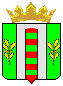 